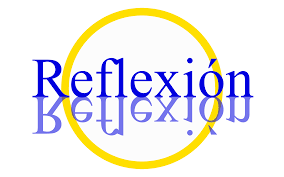 ¿Cómo podría explicar la relación que tiene el tejido sanguíneo con las defensas naturales de nuestro cuerpo?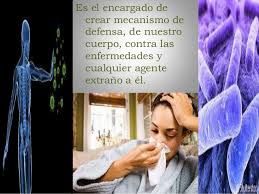 Función inmunológica deltejido sanguíneo.¿CUAL ES LA FUNCIÓN DE LAS DEFENSAS NATURALES DE NUESTRO ORGANISMO?.¿Qué ha leído, escuchado o visto en las noticias, publicidad o en la comunidad, acerca de la importancia de la inmunidad? 